 ПРОЕКТ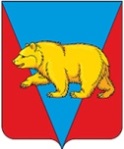 Долгомостовский сельский Совет депутатовАбанского района Красноярского краяРЕШЕНИЕ**** 2021г.                                     с. Долгий Мост                               № О  внесении изменений в Устав Долгомостовского сельсовета                                                                                        Абанского района  В целях приведения Устава Долгомостовского сельсовета Абанского района Красноярского края в соответствие с требованиями федерального и краевого законодательства, руководствуясь   Уставом  Долгомостовского сельсовета Абанского района Красноярского края  РЕШИЛ:1. Внести в Устав    Долгомостовского сельсовета Абанского района Красноярского края следующие изменения:в статье 2  дополнить подпунктом 4 следующего содержания:«4. Долгомостовский сельсовет (далее по тексту Устава также -поселение, совет, муниципальное образование) является в соответствии с Федеральным законом от 06.10.2003 № 131-ФЗ» Об общих принципах организации местного самоуправления в Российской Федерации» самостоятельным муниципальным образованием, находящимся в границах Абанского района Красноярского края, местное в котором осуществляется в соответствии с Конституцией Российского Федерации, федеральными законами, Уставом и законами Красноярского края и настоящим Уставом.»;в статье 4:-пункт 1 исключить;1.3.  статью 5 исключить:1.4.	в статье 7:-подпункт 30 пункта 1 исключить;- подпункт 33 пункта 1 изложить в следующей редакции:«33)участие в соответствии с федеральным законом в выполнении комплексных кадастровых работ.»;-пункт 2 после слова «полномочий» дополнить словами «по решению вопросов местного значения»;-пункты 3,4 изложить в следующей редакции:«3. Соглашение о передаче осуществления части своих полномочий по решению вопросов местного значения между муниципальным образованием заключается Главой поселения при условии его предварительного одобрения Советом депутатов поселения.4. Предметом соглашения о передаче осуществления части своих полномочий по решению вопросов местного значения не могут быть вопросы, отнесенные законом к исключительной компетенции Совета депутатов поселения.»;1.5. в статье 8:в пункте 2 слова « только за счет собственных доходов местных бюджетов(за исключением межбюджетных трансфертов, предоставляемых из федерального бюджета и бюджета Красноярского края, и поступлений налоговых доходов по дополнительным нормативам отчислений» заменить словами «за счет доходов местных бюджетов за исключением межбюджетных трансфертов, предоставляемых из бюджетов бюджетной системы Российской Федерации - и поступлений налоговых доходов по дополнительным нормативам отчислений.»;1.6. пункт 2 статьи 12 исключить;1.7.в статье 13:-пункт 5 исключить;-пункт 6 изложить в следующей редакции:«Гарантии осуществления полномочий главы сельсовета устанавливаются настоящим Уставом в соответствии с федеральными законами и законами Красноярского края»;1.8. в статье 15:-подпункт 9 пункта 1 исключить;-подпункт 13 пункта 1 дополнить словами «или объединения сельсовета с городским округом»-дополнить пунктом 1.2 следующего содержания:«1.2. Полномочия Главы поселения прекращаются досочно в случае несоблюдения им ограничений, установленных Федеральным законом от 06.10.2003 года № 131-ФЗ «Об общих принципах организации местного самоуправления в Российской Федерации».»;-пункт 4 исключить;1.9. в статье 16:-подпункт 2 пункта 1 после слова «обнародует» дополнить словом «нормативные»;-пункт 2 изложить в следующей редакции:«2. Глава сельсовета представляет Совету ежегодные отчеты о результатах своей деятельности, деятельности администрации, в том числе решении вопросов, поставленных Советом депутатов в порядке, установленном муниципальным правовым актом.»;1.10.пункт 2 статьи 17 изложить в следующей редакции:«В случае временного отсутствия главы поселения (отпуск, болезнь) его полномочия исполняет заместитель главы сельсовета, а в случае его отсутствия – иное должностное лицо местного самоуправления, определенное Советом депутатов.»;1.11. пункт 4 статьи 19 дополнить словом «(обнародования)»;1.12. предложение  второе пункта 5 статьи 20 исключить;1.13. в статье 22;- подпункт 2 пункта 1 дополнить словам «двумя третями депутатов» заменить словами «двумя третями от установленной численности депутатов»; -подпункт 6 пункта 1 дополнить словами « или объединения сельсовета с городским округом; »;1.14. в пункте 3 статьи 24 слова «не менее 1/3 депутатов Совета» заменить словами «не менее 1/3 от общего числа избранных депутатов Совета»;1.15. абзац первый пункта 4 статьи 27 изложить в следующей редакции:«4. Нормативный правовой акт, принятый представительным органом муниципального образования, направляется главе сельсовета для подписания о обнародования в течении 10 дней.»;1.16. пункт 6 статьи 28 изложить в следующей редакции:«6.Гарантии осуществления полномочий депутата Совета депутатов сельсовета устанавливаются настоящим Уставом в соответствии с федеральными законами и законом Красноярского края.»;1.17. в статье 29:-пункт 4 изложить в следующей редакции:«4.При досрочном прекращении полномочий депутата в результате отзыва его полномочия прекращаются с момента официального опубликования результатов голосования по отзыву.»;- в абзаце втором пункта 7 слова «высшего должностного лица Красноярского края (руководителя высшего исполнительного органа государственной власти Красноярского края)» заменить словами «Губернатора Красноярского края»; 1.18. наименование главы 5 изложить в следующей редакции:«Глава 5. Гарантии осуществления полномочий лиц, замещающих муниципальные должности»;1.19 в статье 30:-абзац первый пункта 1 изложить в следующей редакции:«1.Настоящим Уставом лицу, замещающему муниципальную должность на постоянной основе, гарантируются:»;-в подпункте 5 пункта 1 слова « не более 52 календарных дней» заменить словами  «48 календарных дня»;- пункт 1 дополнить подпунктом 9 следующего содержания:«9) предоставление служебного жилого помещения, а в случае невозможности предоставления служебного жилого помещения - возмещение расходов по найму жилого помещения, на период исполнения полномочий.»;1.20. в пункте 3 статьи 31 слова «составляла 45 процентов» заменить словами «составляла не более 45 процентов»;1.21. главу 5 дополнить статьей 31.1 следующего содержания:«Статья 31.1. Гарантии осуществления полномочий лицом, замещающим муниципальную должность на непостоянной основе1. Лицу, замещающему муниципальную должность на непостоянной основе, за счет средств местного бюджета гарантируется:1) условия работы, обеспечивающие исполнение должностных полномочий в соответствии с муниципальными правовыми актами органов местного самоуправления;2) компенсация расходов, связанных с осуществлением полномочий;3) возмещение расходов, связанных со служебной командировкой, а также с дополнительным профессиональным образованием;4) получение в установленном порядке информации и материалов, необходимых для исполнения полномочий;5) дополнительное профессиональное образование с сохранением на этот период замещаемой должности;2. Депутату Долгомостовского сельского Совета депутатов для осуществления своих полномочий на непостоянной основе гарантируется сохранение места работы (должности) на период, продолжительность которого составляет в совокупности шести  рабочих дней в месяц .Освобождение от выполнения производственных или служебных обязанностей депутата, осуществляющего свои полномочия на непостоянной основе, производится по заявлению депутата в порядке, установленном   Долгомостовским сельским  Советом  депутатов.»;1.22. статью 33 исключить;1.23. подпункт 7 пункта 1 статьи 34 исключить;1.24. в статье 38:- пункт 1 дополнить абзацем вторым следующего содержания:«Решение о назначении выборов депутатов Совета депутатов сельсовета принимается Советом депутатов не ранее чем за 90 дней и не позднее чем за 80 дней до дня голосования.»;- пункт 3 дополнить словом «(обнародованию)»;1.25. в пункте 1 статьи 39 слова «члена выборного органа местного самоуправления, выборного должностного лица местного самоуправления,» исключить;1.26. статью 40 изложить в следующей редакции:«Статья 40. Голосование по отзыву депутата Совета депутатов сельсовета 1. Основанием для отзыва депутата Совета депутатов сельсовета являются конкретные противоправные решения, действия или бездействия, выразившиеся в невыполнении депутатских обязанностей, нарушении Конституции Российской Федерации, федеральных законов, законов Красноярского края, настоящего Устава.Указанные обстоятельства должны быть подтверждены в судебном порядке.2. Депутат сельсовета не менее чем за 7 дней предупреждается о проведении собрания избирателей, на котором рассматривается вопрос о возбуждении вопроса о его отзыве, вправе участвовать в данном заседании, давать объяснения. Сообщение о проведении собрания должно быть опубликовано не менее чем за 7 дней до его проведения в порядке, предусмотренном для опубликования муниципальных нормативных правовых актов.3. Вопрос об отзыве депутата сельсовета не может быть возбужден ранее, чем через 6 месяцев с момента его избрания или голосования по отзыву данного депутата, если он в результате такого голосования не был лишен полномочий. Вопрос об отзыве депутата также не может быть возбужден в последние 6 месяцев срока полномочий Совета депутатов сельсовета.4. Голосование по отзыву депутата Совета сельсовета считается состоявшимся, если в голосовании приняло участие более половины избирателей, зарегистрированных на территории данного избирательного округа.5. Депутат Совета депутатов сельсовета считается отозванным, если за отзыв проголосовало не менее половины избирателей, зарегистрированных в избирательном округе, по которому был избран депутат.6. Итоги голосования по отзыву депутата Совета депутатов сельсовета подлежат официальному опубликованию и вступают в силу не ранее даты их официального опубликования.7. Возбуждение вопроса об отзыве депутата назначение и проведение голосования по отзыву, определение итогов голосования производится в порядке, установленном федеральным законом и принятым в соответствии с ним законом Красноярского края для проведения местного референдума.»;1.27. пункты 3, 4 статьи 41 изложить в следующей редакции:«3. Голосование по вопросам изменения границ сельсовета, преобразования сельсовета считается состоявшимся, если в нем приняло участие более половины жителей сельсовета или части сельсовета, обладающих избирательным правом. 4. Согласие населения на изменение границ сельсовета, преобразование сельсовета считается полученным, если за указанные изменение, преобразование проголосовало более половины принявших участие в голосовании жителей сельсовета или части сельсовета.»;1.28. в статье 44:- в пункте 1 слова «могут проводиться» заменить словом «проводятся»;- пункты 3, 4 изложить в следующей редакции:«3. Порядок организации и проведения публичных слушаний определяется нормативным правовым актом представительного органа и должен предусматривать заблаговременное оповещение жителей муниципального образования о времени и месте проведения публичных слушаний, заблаговременное ознакомление с проектом муниципального правового акта, другие меры, обеспечивающие участие в публичных слушаниях жителей муниципального образования, опубликование (обнародование) результатов публичных слушаний, включая мотивированное обоснование принятых решений.4. По проектам правил благоустройства территорий, проектам, предусматривающим внесение изменений в утвержденные правила благоустройства территорий проводятся публичные слушания, порядок организации и проведения которых определяется нормативным правовым актом представительного органа с учетом положений законодательства о градостроительной деятельности ).»;- пункт 4.1 исключить;- пункт 5 дополнить словом «(обнародованию)»;1.29. в статье 45:- пункт 2 дополнить абзацем третьим следующего содержания:«жителей Долгомостовского сельсовета или его части, в которых предлагается реализовать инициативный проект, достигших шестнадцатилетнего возраста, - для выявления мнения граждан о поддержке данного инициативного проекта.»;- в пункте 3:дополнить предложением вторым следующего содержания:«Для проведения опроса граждан может использоваться официальный сайт муниципального образования в информационно-телекоммуникационной сети Интернет.»;дополнить подпунктом 6  следующего содержания:«6) порядок идентификации участников опроса в случае проведения опроса граждан с использованием официального сайта муниципального образования в информационно-телекоммуникационной сети Интернет;»;- пункт 4 дополнить предложением следующего содержания:«В опросе граждан по вопросу выявления мнения граждан о поддержке инициативного проекта вправе участвовать жители муниципального образования или его части, в которых предлагается реализовать инициативный проект, достигшие шестнадцатилетнего возраста.»;- подпункт  1 пункта 7 дополнить словами «или жителей муниципального образования»;1.30. в статье 47:- в пункте 1 после слов «и должностных лиц местного самоуправления,» дополнить словами «обсуждения вопросов внесения инициативных проектов и их рассмотрения,»;- пункт 2 дополнить абзацем следующего содержания:«В собрании граждан по вопросам внесения инициативных проектов и их рассмотрения вправе принимать участие жители соответствующей территории, достигшие шестнадцатилетнего возраста. Порядок назначения и проведения собрания граждан в целях рассмотрения и обсуждения вопросов внесения инициативных проектов определяется нормативным правовым актом представительного органа Долгомостовского сельсовета.»;1.31. главу 7 дополнить статьями 47.2, 47.3 следующего содержания:«Статья 47.2. Староста сельского населенного пункта1. Староста сельского населенного пункта (староста) – лицо, уполномоченное представлять интересы жителей населенного пункта, расположенного в поселении, во взаимоотношениях с органами местного самоуправления. Староста действует на общественных началах на принципах законности и добровольности.2. Староста назначается Советом депутатов, по представлению схода граждан сельского населенного пункта из числа лиц, проживающих на территории данного сельского населенного пункта и обладающих активным избирательным правом.Срок полномочий старосты – два года. Полномочия старосты подтверждаются  удостоверением. 3. Старостой может быть назначен гражданин Российской Федерации, достигший возраста 18 лет, обладающий избирательным правом, постоянно проживающий в границах населенного пункта. Старостой не может быть назначено лицо:1) замещающее государственную должность, должность государственной гражданской службы, муниципальную должность или должность муниципальной службы;2) признанное судом недееспособным или ограниченно дееспособным;3) имеющее непогашенную или неснятую судимость.4. Староста для решения возложенных на него задач:1) взаимодействует с органами местного самоуправления, муниципальными предприятиями и учреждениями и иными организациями по вопросам решения вопросов местного значения в сельском населенном пункте;2) взаимодействует с населением, в том числе посредством участия в сходах, собраниях, конференциях граждан, направляет по результатам таких мероприятий обращения и предложения, в том числе оформленные в виде проектов муниципальных правовых актов, подлежащие обязательному рассмотрению органами местного самоуправления;3) информирует жителей сельского населенного пункта по вопросам организации и осуществления местного самоуправления, а также содействует в доведении до их сведения иной информации, полученной от органов местного самоуправления;4) содействует органам местного самоуправления в организации и проведении публичных слушаний, обнародовании их результатов в сельском населенном пункте;4.1) вправе выступить с инициативой о внесении инициативного проекта по вопросам, имеющим приоритетное значение для жителей сельского населенного пункта.5. Староста обладает следующими правами:1) привлекать жителей населенного пункта к работам по благоустройству, озеленению и улучшению санитарного состояния населенных пунктов, детских и спортивных площадок, поддержанию в надлежащем состоянии кладбищ, братских могил;2) содействовать в реализации прав и законных интересов жителей населенного пункта путем направления в органы государственной власти и местного самоуправления заявлений, предложений и жалоб граждан;3) выяснять мнение жителей населенного пункта по проектам решений представительного органа путем его обсуждения;4) разрабатывать и вносить на рассмотрение в органы местного самоуправления предложения по программе развития соответствующей территории, по организации работы учреждений здравоохранения, культуры, торговли, образования, по благоустройству населенных пунктов, сохранности и надлежащего использования муниципального жилищного фонда, охраны природы, рационального использования природных ресурсов, развития фермерских (крестьянских) хозяйств;5) быть принятым в органах или должностными лицами местного самоуправления во внеочередном порядке по вопросам взаимодействия органа местного самоуправления и жителей населенного пункт.6. О своей работе староста отчитывается не реже 1 раза в год на собрании граждан, проводимом на территории населенного пункта.7. Полномочия старосты прекращаются досрочно по решению представительного органа муниципального образования, в состав которого входит данный сельский населенный пункт, по представлению схода граждан сельского населенного пункта, а также в случаях, установленных пунктами 1 - 7 части 10 статьи 40 Федерального закона № 131-ФЗ.Статья 47.3. Инициативные проекты1. В целях реализации мероприятий, имеющих приоритетное значение для жителей муниципального образования или его части, по решению вопросов местного значения или иных вопросов, право решения которых предоставлено органам местного самоуправления, в местную администрацию может быть внесен инициативный проект. Порядок определения части территории Долгомостовского сельсовета, на которой могут реализовываться инициативные проекты, устанавливается нормативным правовым актом Долгомостовского сельского Совета депутатов.2. С инициативой о внесении инициативного проекта вправе выступить инициативная группа численностью не менее десяти граждан, достигших шестнадцатилетнего возраста и проживающих на территории соответствующего муниципального образования, органы территориального общественного самоуправления, староста сельского населенного пункта (далее - инициаторы проекта). Минимальная численность инициативной группы может быть уменьшена нормативным правовым актом представительного органа муниципального образования. Право выступить инициатором проекта в соответствии с нормативным правовым актом представительного органа муниципального образования может быть предоставлено также иным лицам, осуществляющим деятельность на территории соответствующего муниципального образования.3. Инициативный проект должен содержать следующие сведения:1) описание проблемы, решение которой имеет приоритетное значение для жителей муниципального образования или его части;2) обоснование предложений по решению указанной проблемы;3) описание ожидаемого результата (ожидаемых результатов) реализации инициативного проекта;4) предварительный расчет необходимых расходов на реализацию инициативного проекта;5) планируемые сроки реализации инициативного проекта;6) сведения о планируемом (возможном) финансовом, имущественном и (или) трудовом участии заинтересованных лиц в реализации данного проекта;7) указание на объем средств местного бюджета в случае, если предполагается использование этих средств на реализацию инициативного проекта, за исключением планируемого объема инициативных платежей;8) указание на территорию муниципального образования или его часть, в границах которой будет реализовываться инициативный проект, в соответствии с порядком, установленным нормативным правовым актом представительного органа муниципального образования;9) иные сведения, предусмотренные нормативным правовым актом представительного органа муниципального образования.4. Инициативный проект до его внесения в местную администрацию подлежит рассмотрению на сходе, собрании или конференции граждан, в том числе на собрании или конференции граждан по вопросам осуществления территориального общественного самоуправления, в целях обсуждения инициативного проекта, определения его соответствия интересам жителей муниципального образования или его части, целесообразности реализации инициативного проекта, а также принятия сходом, собранием или конференцией граждан решения о поддержке инициативного проекта. При этом возможно рассмотрение нескольких инициативных проектов на одном сходе, одном собрании или на одной конференции граждан.Нормативным правовым актом представительного органа муниципального образования может быть предусмотрена возможность выявления мнения граждан по вопросу о поддержке инициативного проекта также путем опроса граждан, сбора их подписей.Инициаторы проекта при внесении инициативного проекта в местную администрацию прикладывают к нему соответственно протокол схода, собрания или конференции граждан, результаты опроса граждан и (или) подписные листы, подтверждающие поддержку инициативного проекта жителями муниципального образования или его части.5. Информация о внесении инициативного проекта в местную администрацию подлежит опубликованию (обнародованию) и размещению на официальном сайте муниципального образования в информационно-телекоммуникационной сети «Интернет» в течение трех рабочих дней со дня внесения инициативного проекта в местную администрацию и должна содержать сведения, указанные в части 3 настоящей статьи, а также об инициаторах проекта. Одновременно граждане информируются о возможности представления в местную администрацию своих замечаний и предложений по инициативному проекту с указанием срока их представления, который не может составлять менее пяти рабочих дней. Свои замечания и предложения вправе направлять жители муниципального образования, достигшие шестнадцатилетнего возраста. В случае, если местная администрация поселения не имеет возможности размещать указанную информацию в информационно-телекоммуникационной сети «Интернет», указанная информация размещается на официальном сайте муниципального района, в состав которого входит данное поселение. В сельском населенном пункте указанная информация может доводиться до сведения граждан старостой сельского населенного пункта.6. Инициативный проект подлежит обязательному рассмотрению местной администрацией в течение 30 дней со дня его внесения. Местная администрация по результатам рассмотрения инициативного проекта принимает одно из следующих решений:1) поддержать инициативный проект и продолжить работу над ним в пределах бюджетных ассигнований, предусмотренных решением о местном бюджете, на соответствующие цели и (или) в соответствии с порядком составления и рассмотрения проекта местного бюджета (внесения изменений в решение о местном бюджете);2) отказать в поддержке инициативного проекта и вернуть его инициаторам проекта с указанием причин отказа в поддержке инициативного проекта.7. Местная администрация принимает решение об отказе в поддержке инициативного проекта в одном из следующих случаев:1) несоблюдение установленного порядка внесения инициативного проекта и его рассмотрения;2) несоответствие инициативного проекта требованиям федеральных законов и иных нормативных правовых актов Российской Федерации, законов и иных нормативных правовых актов Красноярского края, уставу муниципального образования;3) невозможность реализации инициативного проекта ввиду отсутствия у органов местного самоуправления необходимых полномочий и прав;4) отсутствие средств местного бюджета в объеме средств, необходимом для реализации инициативного проекта, источником формирования которых не являются инициативные платежи;5) наличие возможности решения описанной в инициативном проекте проблемы более эффективным способом;6) признание инициативного проекта не прошедшим конкурсный отбор.8. Местная администрация вправе, а в случае, предусмотренном пунктом 5 части 7 настоящей статьи, обязана предложить инициаторам проекта совместно доработать инициативный проект, а также рекомендовать представить его на рассмотрение органа местного самоуправления иного муниципального образования или государственного органа в соответствии с их компетенцией.9. Порядок выдвижения, внесения, обсуждения, рассмотрения инициативных проектов, а также проведения их конкурсного отбора устанавливается  сходом граждан муниципального образования.10. В отношении инициативных проектов, выдвигаемых для получения финансовой поддержки за счет межбюджетных трансфертов из бюджета Красноярского края, требования к составу сведений, которые должны содержать инициативные проекты, порядок рассмотрения инициативных проектов, в том числе основания для отказа в их поддержке, порядок и критерии конкурсного отбора таких инициативных проектов устанавливаются в соответствии с законом и (или) иным нормативным правовым актом Красноярского края. В этом случае требования частей 3, 6, 7, 8, 9, 11 и 12 настоящей статьи не применяются.11. В случае, если в местную администрацию внесено несколько инициативных проектов, в том числе с описанием аналогичных по содержанию приоритетных проблем, местная администрация организует проведение конкурсного отбора и информирует об этом инициаторов проекта.12. Проведение конкурсного отбора инициативных проектов возлагается на коллегиальный орган (комиссию), порядок формирования и деятельности которого определяется нормативным правовым актом представительного органа муниципального образования. Состав коллегиального органа (комиссии) формируется местной администрацией. При этом половина от общего числа членов коллегиального органа (комиссии) должна быть назначена на основе предложений представительного органа муниципального образования. Инициаторам проекта и их представителям при проведении конкурсного отбора должна обеспечиваться возможность участия в рассмотрении коллегиальным органом (комиссией) инициативных проектов и изложения своих позиций по ним.13. Инициаторы проекта, другие граждане, проживающие на территории соответствующего муниципального образования, уполномоченные сходом, собранием или конференцией граждан, а также иные лица, определяемые законодательством Российской Федерации, вправе осуществлять общественный контроль за реализацией инициативного проекта в формах, не противоречащих законодательству Российской Федерации.14. Информация о рассмотрении инициативного проекта местной администрацией, о ходе реализации инициативного проекта, в том числе об использовании денежных средств, об имущественном и (или) трудовом участии заинтересованных в его реализации лиц, подлежит опубликованию (обнародованию) и размещению на официальном сайте муниципального образования в информационно-телекоммуникационной сети «Интернет». Отчет местной администрации об итогах реализации инициативного проекта подлежит опубликованию (обнародованию) и размещению на официальном сайте муниципального образования в информационно-телекоммуникационной сети «Интернет» в течение 30 календарных дней со дня завершения реализации инициативного проекта. В случае, если местная администрация поселения не имеет возможности размещать указанную информацию в информационно-телекоммуникационной сети «Интернет», указанная информация размещается на официальном сайте муниципального района, в состав которого входит данное поселение. В сельском населенном пункте указанная информация может доводиться до сведения граждан старостой сельского населенного пункта.»;1.32. в пункте 2 статьи 48 слово «общие» исключить;1.33. в статье 50:- наименование статьи изложить в следующей редакции:«Статья 50. Собрания, конференции жителей»;- пункт 2 дополнить подпунктом 7 следующего содержания:«7)  обсуждение инициативного проекта и принятие решения по вопросу о его одобрении.»;1.34. пункт 2 статьи 51 дополнить подпунктом 5 следующего содержания:«5) органы ТОС могут выдвигать инициативный проект в качестве инициаторов проекта.»;1.35. во втором предложении пункта 2 статьи 57 слова «муниципальной собственности» заменить словами «муниципального имущества»;1.36. в статье 60:- пункт 1 изложить в следующей редакции:«1. Составление проекта бюджета основывается на:положениях послания Президента Российской Федерации Федеральному Собранию Российской Федерации, определяющих бюджетную политику (требования к бюджетной политике) в Российской Федерации;основных направлениях бюджетной, налоговой и таможенно-тарифной политики Российской Федерации (основных направлениях бюджетной и налоговой политики Красноярского края, основных направлениях бюджетной и налоговой политики муниципальных образований);прогнозе социально-экономического развития;бюджетном прогнозе (проекте бюджетного прогноза, проекте изменений бюджетного прогноза) на долгосрочный период;государственных (муниципальных) программах (проектах государственных (муниципальных) программ, проектах изменений указанных программ).»;- пункт 5 дополнить словом «(обнародованию)»;1.37. главу 10 дополнить статьей 62.1 следующего содержания:«Статья 62.1. Финансовое и иное обеспечение реализации инициативных проектов1. Источником финансового обеспечения реализации инициативных проектов, предусмотренных статьей 47.3 настоящего Устава, являются предусмотренные решением о местном бюджете бюджетные ассигнования на реализацию инициативных проектов, формируемые в том числе с учетом объемов инициативных платежей и (или) межбюджетных трансфертов из бюджета Красноярского края, предоставленных в целях финансового обеспечения соответствующих расходных обязательств муниципального образования.2. Под инициативными платежами понимаются денежные средства граждан, индивидуальных предпринимателей и образованных в соответствии с законодательством Российской Федерации юридических лиц, уплачиваемые на добровольной основе и зачисляемые в соответствии с Бюджетным кодексом Российской Федерации в местный бюджет в целях реализации конкретных инициативных проектов.3. В случае, если инициативный проект не был реализован, инициативные платежи подлежат возврату лицам (в том числе организациям), осуществившим их перечисление в местный бюджет. В случае образования по итогам реализации инициативного проекта остатка инициативных платежей, не использованных в целях реализации инициативного проекта, указанные платежи подлежат возврату лицам (в том числе организациям), осуществившим их перечисление в местный бюджет.Порядок расчета и возврата сумм инициативных платежей, подлежащих возврату лицам (в том числе организациям), осуществившим их перечисление в местный бюджет, определяется нормативным правовым актом представительного органа (решением схода граждан, осуществляющего полномочия представительного органа) муниципального образования.4. Реализация инициативных проектов может обеспечиваться также в форме добровольного имущественного и (или) трудового участия заинтересованных лиц.»;1.38. в абзаце втором статьи 64 слова «, Главу сельсовета» исключить;1.39. в пункте 3 статьи 66 после слова «опубликованию» дополнить словом «(обнародованию)», после слова «опубликование» дополнить словом «(обнародование)».2. Контроль за исполнением настоящего Решения возложить на Главу Долгомостовского сельсовета.3. Глава Долгомостовского сельсовета Абанского района обязан опубликовать (обнародовать) зарегистрированное настоящее Решение в течение семи дней со дня его поступления из Управления Министерства юстиции Российской Федерации по Красноярскому краю.4. Настоящее Решение вступает в силу со дня официального опубликования (обнародования) за исключением абзаца третьего подпункта 1.4 пункта 1 настоящего Решения, который вступает в силу со дня официального опубликования (обнародования), но не ранее 23.03.2021.Председатель Совета депутатов                                                   О.И.КарпенкоГлава сельсовета                                                                     Н.И.Шишлянникова